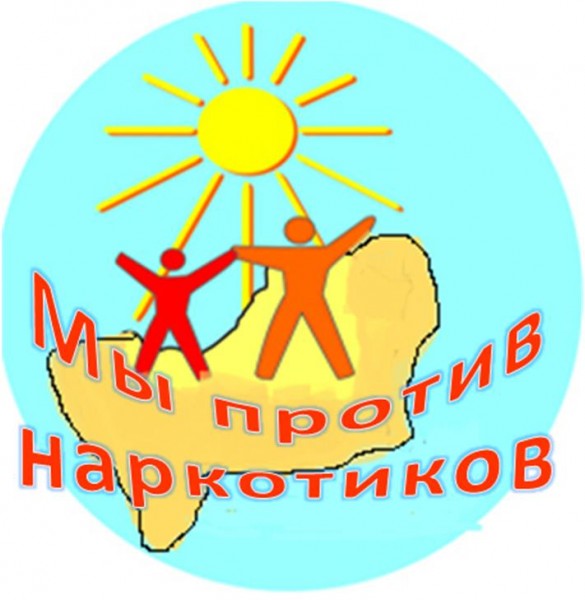 Муниципальное бюджетное общеобразовательное учреждение средняя общеобразовательная школа № 11имени Н.А. Свистунова села Беноково муниципального образования Мостовский район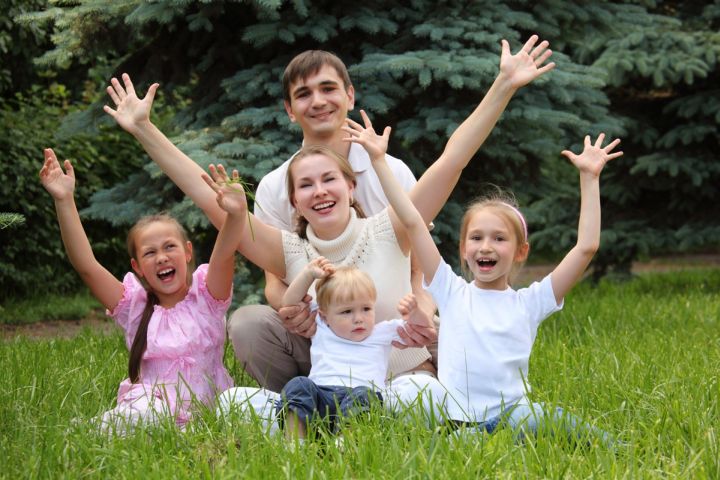 Мы за здоровый образ жизни 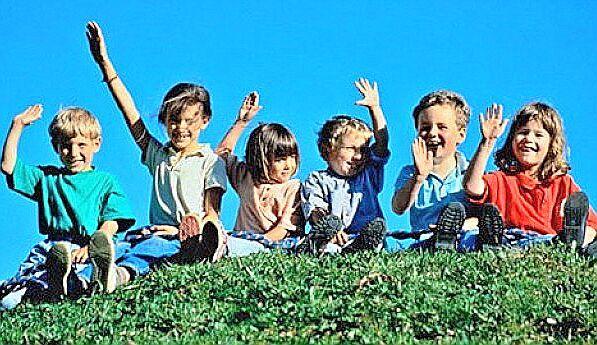 